РЕШЕНИЕВ соответствии с Решением Городской Думы Петропавловск-Камчатского городского округа от 31.10.2013 № 145-нд «О наградах и почетных званиях Петропавловск-Камчатского городского округа» Городская Дума Петропавловск-Камчатского городского округаРЕШИЛА:1. Наградить Почетной грамотой Городской Думы Петропавловск-Камчатского городского округа за многолетний добросовестный труд, высокий профессионализм, большой личный вклад в воспитание подрастающего поколения 
и в связи с 55-летием образования муниципального бюджетного дошкольного образовательного учреждения «Детский сад № 35» Тимченко Ольгу Михайловну – заведующую муниципальным бюджетным дошкольным образовательным учреждением «Детский сад № 35» Петропавловск-Камчатского городского округа.2. Направить настоящее решение в газету «Град Петра и Павла» 
для опубликования.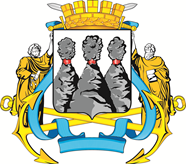 ГОРОДСКАЯ ДУМАПЕТРОПАВЛОВСК-КАМЧАТСКОГО ГОРОДСКОГО ОКРУГАот 21.03.2018 № 130-р7-я сессияг.Петропавловск-КамчатскийО награждении Почетной грамотой Городской Думы Петропавловск-Камчатского городского округа Тимченко Ольги МихайловныПредседатель Городской Думы Петропавловск-Камчатского городского округа Г.В. Монахова